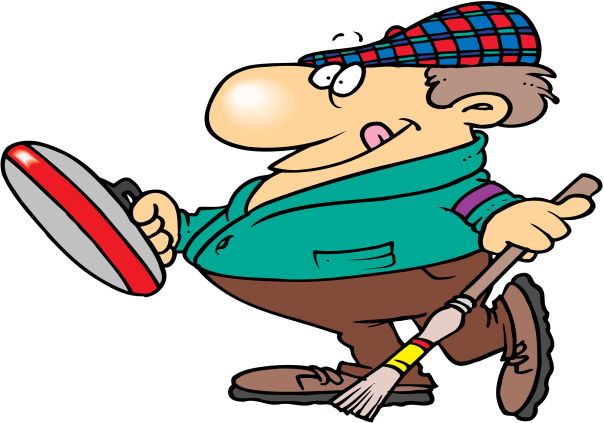 WANTED:CURLERS FOR 9:30 AM SUNDAY MORNINGS FORT GARRY EAGLES CURLING CLUB FOR THE 2019-20120 SEASON STARTING IN OCTOBERLOOKING FOR: MEN/WOMEN/JUNIORS/TEAMSWHETHER EXPERIENCED OR JUST STARTING OUT, COME AND HAVE FUN For any inquiries please email Kerry Einarson (President) at curlingROCKS@shaw.caFORT GARRY CURLING CLUB      696 ARCHIBALD STREET      WINNIPEG, MB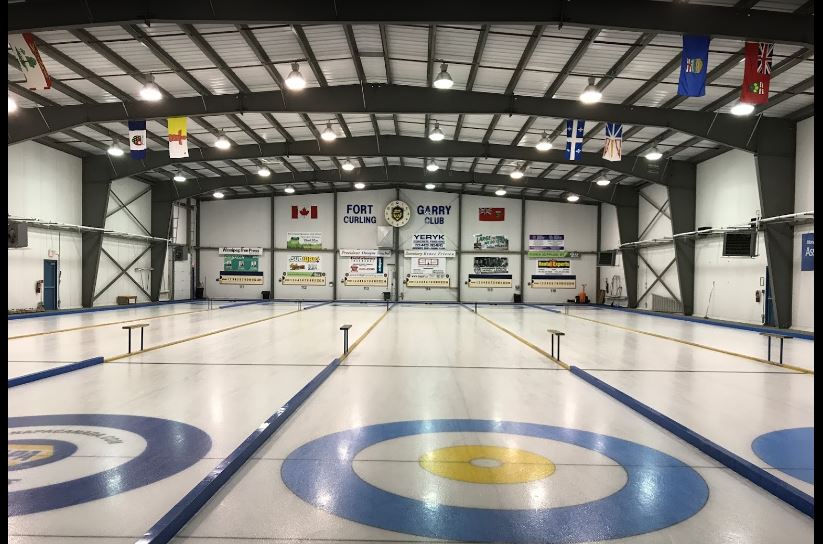 